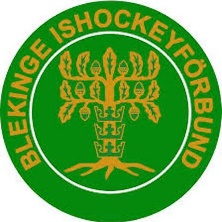 Planering för Blekinges Distriktslag för flickor 09-10	V.12		Is-träning	V.13		Is-träning, ev match.	5-7 April		Aprilcupen i Nässjö	24 April		Träning i Brunnsparken29 Maj 		Träning i Brunnsparken19 Juni		Träning i Brunnsparken7-9 Augusti		HällevikslägretV.33 		Is-träningV.34		Is-träningV.35 		Is-träningV.36		Is-träning1 September 	Blekingelaget match?7-8 September	Is-träningar (match/läger)V.37	 	Is-träning 13-15 September	Tv-pucken kval plats?31 okt-3 Nov	Tv-Pucken slutspel Väsby